Liberal Arts Undergraduate Council Meeting Minutes 4/12Start Time: 6:05pmEnd Time: 6:47pmAnnouncements:Liberal Arts Alumni Mentor ProgramApplications due April 15thPartners you with an alumni who can help you with the career building process in whatever field you are interested in.Justice Sally MundyApril 24th at in 158 Willard at 8PM. She is a PA supreme court justice who is coming to Penn State to talk about the legal and judicial career path. PSUEA Economics Great Debate - The Tradeoffs of International TradeApril 13th at 7PM in Eisenhower AuditoriumInternational trade and its costs and benefits became a hot button topic in political circle of late. Professors McLeod and Knapp will lead the debate teams. Programming:See flyer attachedElections:President (Daniel)Vice President (Ryan)Treasurer (Bettina)Secretary (Jack)THON Chair (Ryan)Congrats to everyone on the 2017-2018 exec board!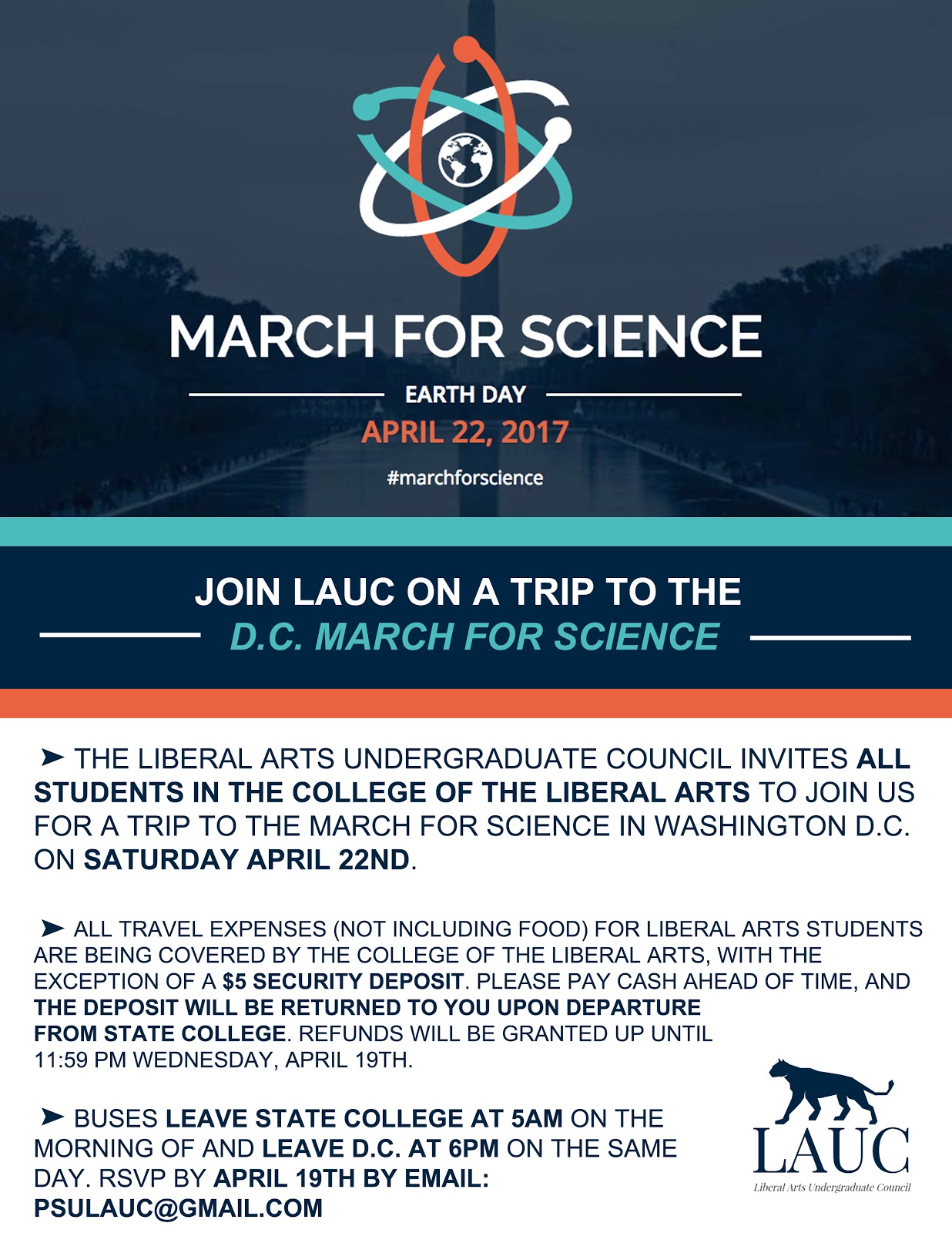 